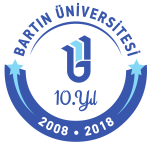 BARTIN ÜNİVERSİTESİMÜHENDİSLİK, MİMARLIK VE TASARIM FAKÜLTESİİNŞAAT MÜHENDİSLİĞİ BÖLÜMÜ2019-2020 EĞİTİM ÖĞRETİM YILI BAHAR DÖNEMİINS1081 – İNŞAAT MÜHENDİSLERİ İÇİN JEOLOJİDERS TANITIM FORMUDers Bilgileri: 		Bina: Merkezi Sayısal Derslik				Sınıf: 114 / Z04				Günler: ÇarşambaSaatler: 0830 – 1120 / 2000 - 2250Dersi Veren:			Dr.  Öğr. Üyesi Ermedin TOTİÇ				E-mail: ermedintotic@bartin.edu.tr				Tel: 0378 501 10 00 / 1628Ofis: Mühendislik, Mimarlık ve Tasarım Fakültesi İdari Binası, 2. Kat 236 numaraDersle ilgili görüşme saatleri: Salı1 16:00-18:00, Perşembe 16:00- 18:00Önerilen Kaynaklar: 	Öğretim Üyesi Ders NotlarıGenel Jeoloji Yerbilimlerine Giriş, İhsan Ketin, İTÜ Vakfı Yayınları, İstanbul, 2005.İnşaat Mühendisleri için Jeoloji, Nail Ünsal, Alp Yayınevi, Ankara, 2006.Mühendislik Jeolojisi İlkeler ve Temel Kavramlar, Işık Yılmaz, Teknik Yayınevi, Ankara, 2007.Mühendislik Jeolojisi ve İnşaat, Fred G. Bell, Gazi Kitabevi, Ankara, 2006.Ders Aktiviteleri: 	Ders Anlatımı, Soru-Cevap, TartışmaDeğerlendirme:	1 adet vize sınavı: %20	2 adet kısa sınav: /10	1 adet ödev %10	1 adet final sınavı: %60Devam Zorunluluğu:	Bartın Üniversitesi Eğitim Öğretim Yönetmeliğine göre %70 devam zorunluluğu aranacaktır. 14 haftalık teorik ders süresi içerisinde 5 hafta derse katılmayan öğrenci “DZ” notu ile devamsızlıktan kalacak, dönem sonu sınavlarına girme hakkını kaybedecektir.Dersin Amacı:	Jeolojinin inşaat mühendisliği açısından önemini açıklama, yer bilimlerinin temel kavramlarını inşaat mühendisliği temel perspektifinde tanımaktır.Dersin İçeriği:	Jeolojinin tanımı, alt disiplinleri; Yerkabuğunun oluşumu, yapısı ve bileşimi; Mineraller, minerallerin fiziksel ve kimyasal özellikleri; Kayaçlar, kayaçların yapısı; Topoğrafik haritalar ve kesit çıkarımı; Jeolojik haritalar ve kesit çıkarımı; Depremler, deprem jeolojisi; Kitle hareketleri; Hidrojeoloji; Tünel ve ulaşım jeolojisi; Baraj jeolojisi.Haftalık Ders Akışı:	AKTS İş Yükü:	HaftaKonu BaşlıklarıHaftaGiriş (Jeolojinin tanımı, alt disiplinleri, yeryuvarının, görünümü, hareketleri, atmosferi, manyetizması ve izostazı)HaftaYeryuvarının yapısı ve bileşimiHaftaMinerallerin fiziksel ve kimyasal özellikleri, yerkabuğunu oluşturan minerallerHaftaKayaçların genel tanımlaması, Mağmatik kayaçlarHaftaTortul kayaçlarHaftaMetamorfik kayaçlar; Jeolojik zaman cetveliHaftaTektonizma ve tektonik yapılar (kıvrımlar, çatlaklar ve faylar)HaftaAra sınavHaftaTopoğrafik haritalar ve kesitleri; Jeoloji haritaları ve kesitleriHaftaKaya ve zeminlerin mühendislik özellikleri, Kayaç ve minerallerin yapı malzemesi olarak kullanımı.HaftaDeprem jeolojisi (Depremin oluş nedenleri, deprem dalgaları, depremlerin mühendislik önemi).HaftaHidrojeoloji (Hidrojeolojinin konusu, yer altı sularının bulunuşu ve hareketi)HaftaKitle hareketleri ve heyelanlar (Kitle hareketlerinin nedenleri, çeşitleri ve sınıflandırılması).HaftaBaraj jeolojisi (Barajların sınıflandırılması, baraj yeri seçiminde etkileyen faktörler, baraj yapımındaki jeolojik çalışmalar).HaftaTünel Jeolojisi; (Tünel ve galerilerde kullanılan terimler, tünel açma sırasındaki jeolojik çalışmalar)AktivitelerSayıSüresi (Saat)Toplam İş YüküÖdev155Final122Ders Sonrası Biresysel Çalışma14114Ara Sınav Hazırlık428Final Sınavı Hazırlık428Teorik Ders Anlatım14342Ara Sınav (Bütünlemede Kullanılan)122Toplam :Toplam :Toplam :81Toplam İş Yükü / 25 ( Saat ) :Toplam İş Yükü / 25 ( Saat ) :Toplam İş Yükü / 25 ( Saat ) :3,24AKTS :AKTS :AKTS :3